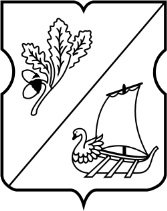 СОВЕТ ДЕПУТАТОВ муниципального округа Старое Крюково РЕШЕНИЕ16 июня 2015 года № 07/07Об организации работы Совета депутатов муниципального округа Старое Крюково на 3 – ий квартал 2015 годаВ соответствии  со статьёй 2 Регламента Совета депутатов муниципального округа Старое Крюково Совет депутатов муниципального округа Старое Крюково решил:1. Утвердить график заседаний Совета депутатов муниципального округа  Старое Крюково на 3– ий квартал 2015года (приложение 1).2. Утвердить план работы Совета депутатов муниципального округа  Старое Крюково на 3– ий квартал 2015года (приложение 2).3. Утвердить график приема населения депутатами Совета депутатов муниципального округа  Старое Крюково на 3– ий квартал 2015года  (приложение 3).4. Контроль за выполнением настоящего решения возложить на главу муниципального округа Старое Крюково Суздальцеву И.В. Глава муниципального округаСтарое Крюково							И.В. СуздальцеваПриложение 1к решению Совета депутатов                                                        муниципального округа                                                                                                       Старое Крюково от 16 июня 2015 года № 07/07График заседаний Совета депутатов муниципального округа Старое Крюково  на 3-ий квартал 2015 года Дата проведения – 15 сентября, вторник.   Начало заседаний: 15.00 часов  Место заседаний: корпус № 828, зал заседаний аппарата СД МОПриложение 2к решению Совета депутатов муниципального округа Старое Крюковоот 16 июня 2015 года № 07/07ПЛАНработы  Совета депутатов муниципального округа Старое Крюково  на 3–ий квартал 2015годаПриложение 3к решению Совета депутатов муниципального округа Старое Крюково от 16 июня 2015 года № 07/07Графикприема населения депутатами Совета депутатов муниципального округа Старое Крюково сентябрь 2015 годПрием населения проводится с 16 00 до 18 00   Справки и запись по телефону: 499-710-44-44 №п.п.Наименование вопросовДатаОтветственный(докладчик)сентябрь15.09.20151.Согласование ежеквартального сводного районного календарного плана по досуговой, социально — воспитательной и физкультурно-оздоровительной и спортивной  работе с населением управы района Старое Крюково на 4-ий квартал 2015 года. Управа района Старое Крюково2.Об организации работы Совета депутатов  на 4-ый квартал 2015г. Павлова З.И., председатель комиссии 3.О поощрении депутатов Совета депутатов МО Старое Крюково за III квартал 2015г.Павлова З.И., председатель комиссии4.РазноеЗаседания комиссий Совета депутатов В соответствии с планами работы комиссийПредседатели комиссийФамилия, имя, отчество депутатаДата приемаАдрес приема населения№ 1 801, 807, 808, 856, 802, 803, ул. Солнечная д.6, д,6 А, 810, 811, 812, 813, 814, 815ГорбачеваИрина Михайловна03.09; г. Зеленоград, корп. 828; Совет депутатов МО Старое Крюково № 1 801, 807, 808, 856, 802, 803, ул. Солнечная д.6, д,6 А, 810, 811, 812, 813, 814, 815КулакСветлана АнатольевнаКаждый понедельник с 13.00 до 17.00г. Зеленоград, корп. 816, ГБОУ «Гимназия 1528»,№ 1 801, 807, 808, 856, 802, 803, ул. Солнечная д.6, д,6 А, 810, 811, 812, 813, 814, 815Кулин Николай АлександровичПервый вторник с 14.00 до 17.00г. Зеленоград, корп. 907, ГБУ «Спортивная школа № 112»№ 2 929, 930, 830, 831, 832; 820. 826, 828, 854; 824, 828А, 828Б, 833, 834А, 834Б, 834В, 837 ,839, 840, 841, 842 КисловскаяИрина Петровна24.09; г. Зеленоград, корп. 832   ГБУК «Творческий Лицей"№ 2 929, 930, 830, 831, 832; 820. 826, 828, 854; 824, 828А, 828Б, 833, 834А, 834Б, 834В, 837 ,839, 840, 841, 842 ЧерненкоЕлена Аскольдовна03.09г. Зеленоград, корп. 826, ГБУ ТЦСО Зеленоградский филиал «Солнечный»№ 3 901,902А,904; 914, 915, 919; - 905, 906, 918; 902, 903ПавловаЗинаида Ивановна10.09г. Зеленоград, корп. 828; Совет депутатов МО Старое Крюково № 3 901,902А,904; 914, 915, 919; - 905, 906, 918; 902, 903СуздальцеваИрина ВикторовнаКаждый понедельник с 13.00 до 17.00г. Зеленоград, корп. 828; Совет депутатов МО Старое Крюково № 3 901,902А,904; 914, 915, 919; - 905, 906, 918; 902, 903УдаловВячеслав Владимирович17.09г. Зеленоград, корп. 907, ГБУ «Спортивная школа № 112»№ 4 908,909,913,927,921, 922, 923, 926, 924, 925, 931, 933; 916, 917, 920, ул. Калинина,26стр. А, 3А, 28, 30, 37стр. 2А, 39; Панфиловский пр-т,40, 46; ул. Рабочая,25. 29, 31стр.1А; ул. Щербакова, 31, 33. 33А, 33Б, 39. 39А, 40, 43, 46, 50  КопейкинЮрий Константинович24.09г. Зеленоград, корп. 855, ГБОУ СПО технологический техникум  №50№ 4 908,909,913,927,921, 922, 923, 926, 924, 925, 931, 933; 916, 917, 920, ул. Калинина,26стр. А, 3А, 28, 30, 37стр. 2А, 39; Панфиловский пр-т,40, 46; ул. Рабочая,25. 29, 31стр.1А; ул. Щербакова, 31, 33. 33А, 33Б, 39. 39А, 40, 43, 46, 50  МорозовИгорь ВладимировичКаждый первый понедельникг. Зеленоград, корп. 828; Совет депутатов МО Старое Крюково № 4 908,909,913,927,921, 922, 923, 926, 924, 925, 931, 933; 916, 917, 920, ул. Калинина,26стр. А, 3А, 28, 30, 37стр. 2А, 39; Панфиловский пр-т,40, 46; ул. Рабочая,25. 29, 31стр.1А; ул. Щербакова, 31, 33. 33А, 33Б, 39. 39А, 40, 43, 46, 50  ТрутневНиколай Филиппович17.09г. Зеленоград, корп. 828; Совет депутатов МО Старое Крюково 